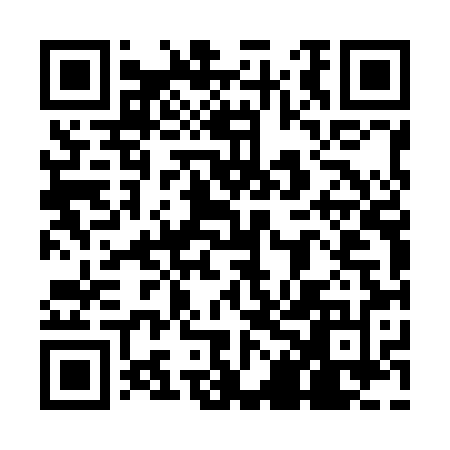 Ramadan times for Beta, CameroonMon 11 Mar 2024 - Wed 10 Apr 2024High Latitude Method: NonePrayer Calculation Method: Muslim World LeagueAsar Calculation Method: ShafiPrayer times provided by https://www.salahtimes.comDateDayFajrSuhurSunriseDhuhrAsrIftarMaghribIsha11Mon5:115:116:2012:223:336:246:247:2912Tue5:105:106:1912:223:326:246:247:2913Wed5:105:106:1912:213:326:246:247:2914Thu5:105:106:1912:213:316:246:247:2915Fri5:095:096:1812:213:306:246:247:2916Sat5:095:096:1812:213:296:246:247:2817Sun5:095:096:1712:203:286:236:237:2818Mon5:085:086:1712:203:276:236:237:2819Tue5:085:086:1712:203:276:236:237:2820Wed5:075:076:1612:193:266:236:237:2821Thu5:075:076:1612:193:256:236:237:2722Fri5:075:076:1512:193:246:226:227:2723Sat5:065:066:1512:193:236:226:227:2724Sun5:065:066:1512:183:226:226:227:2725Mon5:055:056:1412:183:216:226:227:2726Tue5:055:056:1412:183:206:226:227:2627Wed5:045:046:1312:173:196:216:217:2628Thu5:045:046:1312:173:186:216:217:2629Fri5:045:046:1312:173:176:216:217:2630Sat5:035:036:1212:163:186:216:217:2631Sun5:035:036:1212:163:186:216:217:261Mon5:025:026:1112:163:196:206:207:252Tue5:025:026:1112:163:196:206:207:253Wed5:015:016:1112:153:206:206:207:254Thu5:015:016:1012:153:206:206:207:255Fri5:015:016:1012:153:216:206:207:256Sat5:005:006:0912:143:216:196:197:257Sun5:005:006:0912:143:216:196:197:258Mon4:594:596:0912:143:226:196:197:259Tue4:594:596:0812:143:226:196:197:2410Wed4:584:586:0812:133:236:196:197:24